ПРОЕКТ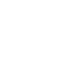 НОВООДЕСЬКА МІСЬКА РАДАМИКОЛАЇВСЬКОЇ ОБЛАСТІР І Ш Е Н Н ЯПро припинення діяльності комунальної установи «Новоодеський центр фінансово-господарського забезпечення закладів освіти»Новоодеської міської ради шляхом ліквідації          Керуючись статтею59 Господарського кодексу України, статтями 104, 105, 110-112 Цивільного кодексу України, статтями 26, 60 Закону України «Про місцеве самоврядування в Україні», Законом України «Про державну реєстрацію юридичних та фізичних осіб-підприємців», розділу VIII Статуту Комунальної установи  «Новоодеський центр фінансово-господарського забезпечення закладів освіти» Новоодеської міської ради, затвердженого рішенням Новоодеської міської ради від 30 березня 2021 року № 6, з метою економічного і раціонального використання бюджетних коштів, оптимізації управління суб’єктами господарювання комунальної форми власності, міська радаВ И Р І Ш И Л А:1. Припинити діяльність комунальної установи «Новоодеський центр фінансово-господарського забезпечення закладів освіти» Новоодеської міської ради (Код ЄДРПОУ 39698044), місцезнаходження: 56602, Миколаївська область, Миколаївський район, місто Нова Одеса, вулиця Кухарєва, будинок 42 шляхом ліквідації.2. Створити ліквідаційну комісію по припиненню діяльності комунальної установи «Новоодеський центр фінансово-господарського забезпечення закладів освіти» Новоодеської міської ради та затвердити її персональний склад згідно із Додатком.3. Ліквідаційній комісії в установленому порядку:3.1. Вжити заходи, пов’язані з ліквідацією комунальної установи в установленому чинним законодавством порядку.3.2. Повідомити державного реєстратора юридичних та фізичних осіб-підприємців про перебування юридичної особи у процесі ліквідації.3.3. Здійснити інвентаризацію майна, що належить комунальній установі, яка ліквідується, та після закінчення строку для пред’явлення вимог кредиторами скласти проміжний ліквідаційний баланс комунальної установи та подати його на затвердження Новоодеській міській раді.3.4. Забезпечити передачу документів, які підлягають тривалому зберіганню, до відповідної архівної установи у порядку, визначеному чинним законодавством України.3.5. Опублікувати на офіційному сайті Новоодеської міської ради в мережі Інтернет та в друкованих засобах масової інформації повідомлення про ліквідацію комунальної установи «Новоодеський центр фінансово-господарського забезпечення закладів освіти» Новоодеської міської ради.3.6. Попередити працівників комунальної установи «Новоодеський центр фінансово-господарського забезпечення закладів освіти» Новоодеської міської ради про їх наступне вивільнення у зв’язку з ліквідацією комунальної установи.3.7. Після завершення розрахунків з кредиторами скласти та подати на затвердження міської ради ліквідаційний баланс комунальної установи «Новоодеський центр фінансово-господарського забезпечення закладів освіти» Новоодеської міської ради. 3.8. Подати державному реєстратору документи, передбачені законом для проведення державної реєстрації припинення юридичної особи в установлений законом строк.4. Встановити, що кредитори можуть заявляти свої вимоги протягом двох місяців з дня оприлюднення повідомлення про ліквідацію комунальної установи на офіційному веб-сайті центрального органу виконавчої влади, що реалізує державну політику у сфері державної реєстрації юридичних та фізичних осіб-підприємців.5. Контроль за виконанням даного рішення покласти на постійну комісію міської ради з питань комунальної власності благоустрою та інвестицій.Міський голова                                                Олександр ПОЛЯКОВВід 27.05.2021 р. №  	м. Нова Одеса         ІХ (позачергова) сесія восьмого скликання